Testing Proctor Form
Greenville Campus 616-754-7706
Sidney Campus 989-328-1264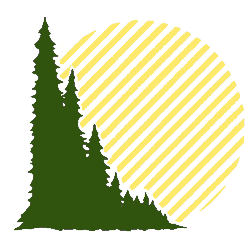 Instructor:  To insure students are tested under the conditions you desire, please answer all questions on this form and attach or email it with your tests to be completed to studentsuccess@montcalm.edu.  Please have students schedule testing with the location before coming to test, bring a picture id with them, and leave enough time to complete their test by time of closing.Class: ____________________________________   Instructor Name (Please print):________________________________________                                                 Test Name: _______________________________   Date(s) of Testing: _________________     Estimated Test Duration: __________Student (If for an entire class, please attach roster.) :_________________________________________________________________Desired Testing InstructionsProctored via Paper?		 Yes          No	If printing test, is color required?         Yes        No       Copy Code #: __________
Proctored via Online?		 Yes	 No	If both paper and online, which first?  _________________	
Lockdown Browser?                             Yes         No  	Password: _____________________
- Website address, if not via Canvas			 _____________________________	
Timed Test?			Yes	 No	Duration? _____________________
Allow Notes?	 		Yes	 No	Comment: _____________________
Allow Books?			Yes	 No	Comment: _____________________
Allow Calculator? 		Yes	 No	Comment: _____________________
Allow Scrap Paper?		Yes	 No	Return Scrap w/Test 	     Yes	     No
Must complete test by: __________ (Permission from instructor required to complete after deadline)
Test returned to:		Testing Center staff  (to be picked up by instructor)
			Instructor (by student)	Method of delivery:__________________________
			Instructor (by proctor)	Method of delivery:__________________________
Once student begins a test (check all that apply)
          Student may not leave Center until test is finished.
          Student may leave and return later to finish test.
          Student may leave Center only for bathroom break.
Center staff may (check all that apply)
          Not assist the student in any way.
          Provide help reading the test.
          Provide definitions of terms not being directly tested.
Test may be taken at
          Sidney Campus        
          Greenville Campus       
Method of contact in case of test malfunction or computer error: (Cell or home phone/email/etc.) __________________________Note any special instructions below.  If a student has an accommodation for testing, a separate form must be completed.
_______________________________________________________________________________________________
_______________________________________________________________________________________________
Instructor’s Signature: ________________________________________	Date: _________________________